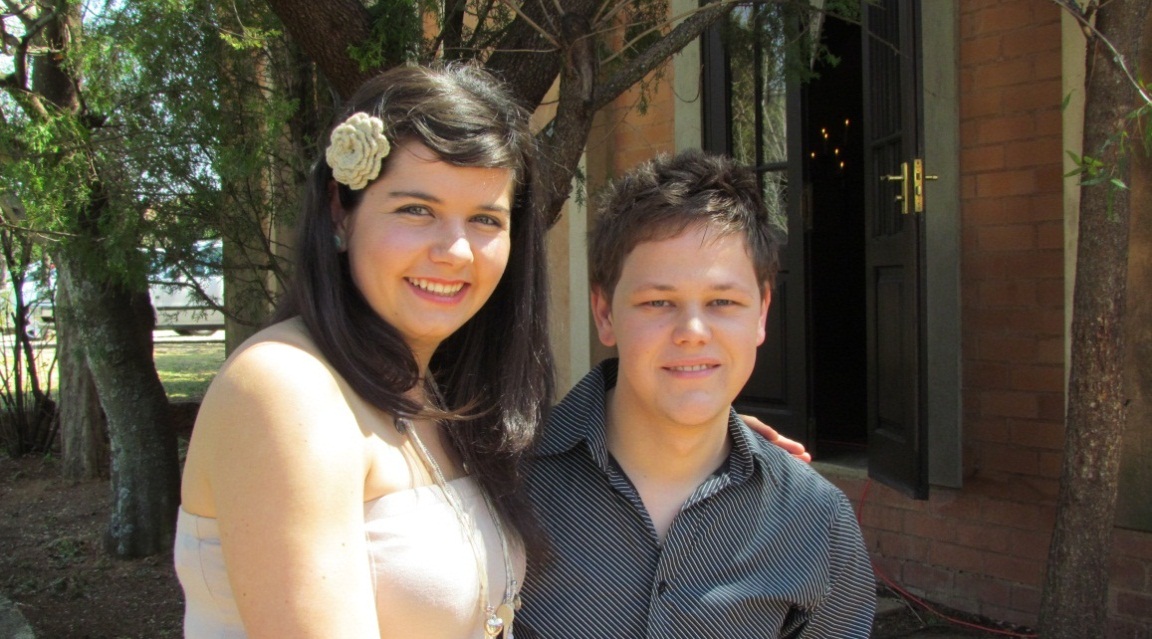 Bothma, Susan1 matriculated in 2009 from La Rochelle Girls’ High in Paarl, Western Cape. She then received her BEng (Civil) from the University of Stellenbosch, in 2013. She is currently doing her MEng (Research) in Geotechnical Engineering investigating and analysing the “Geotechnical Properties and Foundation Requirements of the Lunar Laser Ranger at Matjiesfontein Space Geodesy Observatory”. [56 words]     .1Department of Civil Engineering, University of Stellenbosch - Stellenbosch, SA    Email:  16095146@sun.ac.za   /     Mobile +27  82 316 3215Supervisor : Croukamp, Leon, Mr  /  Email: lcroukamp@sun.ac.za